.KICK, KICK, TOUCH, CLICK, FORWARD, SLAP, STOMP, CLAPHIP, HIP, HIP, HIP, HITCH, TOUCH, HEEL, TOEFORWARD, SCUFF, SHUFFLE FORWARD, FORWARD, ½ TURN, FORWARD, ½ TURNSIDE, STOMP, JUMP OUT, JUMP IN, SIDE, ¼ TURN & SLOW DRAG TOGETHERREPEAT5,6,7,8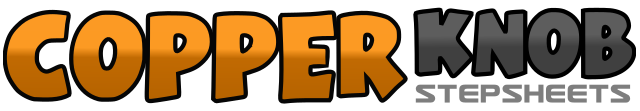 .......Count:32Wall:4Level:Intermediate.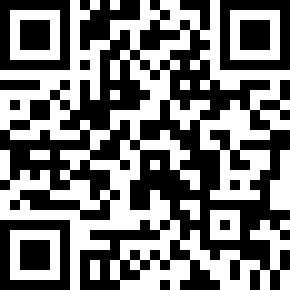 Choreographer:Gordon Elliott (AUS) - May 1998Gordon Elliott (AUS) - May 1998Gordon Elliott (AUS) - May 1998Gordon Elliott (AUS) - May 1998Gordon Elliott (AUS) - May 1998.Music:5,6,7,8 I Can't Wait - The Nashville Attitude5,6,7,8 I Can't Wait - The Nashville Attitude5,6,7,8 I Can't Wait - The Nashville Attitude5,6,7,8 I Can't Wait - The Nashville Attitude5,6,7,8 I Can't Wait - The Nashville Attitude........1-2Kick right forward, kick right to the side3-4Touch right together, click fingers of right hand,5-6Step right forward, slap left behind with right hand,7-8Stomp left to the side, clap.1-2Push hips to the left, push hips to the right,3-4Push hips to the left, push hips to the right,5-6Hitch left across body, touch left toe to the side,7-8Touch left heel forward, touch left toe back.1-2Step left forward, scuff right forward3&4Shuffle forward : right-left-right,5Step left forward6Turn ½ turn right taking weight on right,7Step left forward,8Turn ½ turn right taking weight on right.1-2Step left to the side, stomp right together,3-4Jump feet apart, jump feet together,5Large step right to the side,6-8Turning ¼ turn left slowly drag left together.